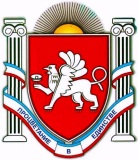 П О С Т А Н О В Л Е Н И Е  от    30 декабря 2016 года    № 516              г. Джанкой О внесении изменений в постановление администрации Джанкойского района Республики Крым от 06.04.2016 № 82В соответствии с Гражданским кодексом Российской Федерации, Федеральным законом от 06 октября 2003 года №131-ФЗ  «Об общих принципах организации местного самоуправления в Российской Федерации», Уставом муниципального образования Джанкойский район Республики Крым, решением сессии Джанкойского районного совета Республики Крым от 03 марта 2015 года № 1/10-9 «Об утверждении Положения о порядке управления и распоряжения имуществом, находящимся в муниципальной собственности муниципального образования Джанкойский район Республики Крым» администрация Джанкойского района  п о с т а н о в л я е т:1. Внести в постановление администрации Джанкойского района Республики Крым  от 06 апреля 2016 года № 82 «О передаче в безвозмездное пользование  движимого имущества» следующие изменения: 1.1. Пункт 1 постановления изложить в следующей редакции:	«1. Прекратить право оперативного управления движимым имуществом (телевизор «Panasonik» – № FB 6440361,      телевизор   «Vitel» ТV-3210), закрепленным за администрацией Джанкойского района Республики Крым.Передать в безвозмездное пользование государственному бюджетному учреждению здравоохранения Республики Крым «Джанкойская центральная районная больница» движимое имущество:  телевизор  «Panasonik» –                           № FB 6440361 - 1 шт.,      телевизор   «Vitel» ТV-3210 – 1 шт.    Имущество   передать   в соответствии с порядком предусмотренном законодательством Российской Федерации.».1.2. Пункт 2 постановления изложить в следующей редакции:«2. Отделу муниципального имущества и земельных отношений осуществить необходимые мероприятия, связанные с передачей в безвозмездное пользование Государственному бюджетному учреждению здравоохранения Республики Крым «Джанкойская центральная районная больница» движимого имущества, указанного в п.1. Внести в раздел «казна муниципального образования Джанкойский район Республики Крым» Реестра муниципальной собственности муниципального образования Джанкойский район Республики Крым движимое имущество, указанное в приложении.Заключить договор о закреплении  муниципального имущества на праве безвозмездного пользования с государственным бюджетным учреждением здравоохранения Республики Крым «Джанкойская центральная районная больница.».	2. Настоящее постановление вступает в силу со дня его официального опубликования (обнародования) в установленном порядке и распространяется на правоотношения, возникшие с  22 апреля 2016 года.3. Контроль за исполнением настоящего постановления     возложить  на заместителя главы администрации Джанкойского района, курирующего вопросы имущественных и земельных отношений.Глава администрации Джанкойского района                                                                         А.И. Бочаров      	РЕСПУБЛИКА КРЫМАДМИНИСТРАЦИЯ ДЖАНКОЙСКОГО РАЙОНААДМIНIСТРАЦIЯ ДЖАНКОЙСЬКОГО РАЙОНУ РЕСПУБЛІКИ КРИМКЪЫРЫМ ДЖУМХУРИЕТИ ДЖАНКОЙ БОЛЮГИНИНЪ ИДАРЕСИ